Homework  Spring 2nd Half Term We have continued to create optional homework tasks that can be completed to achieve certificates. There are 8 tasks; 4 relating to the class topic and 4 relating to the school’s Personal Moral Spiritual topic for the half term.  They are optional as we are aware that many children take part in a large range of extra-curricular activities after school.  Class teachers however, may set English or maths homework that is expected to be completed – if this is the case you will be informed on a class by class basis.  Remember, if you only do one thing reading with or to your child is likely to have the most significant impact on their progress in school.  Also remember, that the school is subscribed to MATHLETICS; an online maths support website where children can play fun games to practise key maths strategies and rehearse important facts – including times tables for which we will still be awarding Karate style wrist bands.  Certificates are also given out each week for children that score over 1000 points on Mathletics each week and the child with the highest score in each class gets to choose something from a prize box on Friday.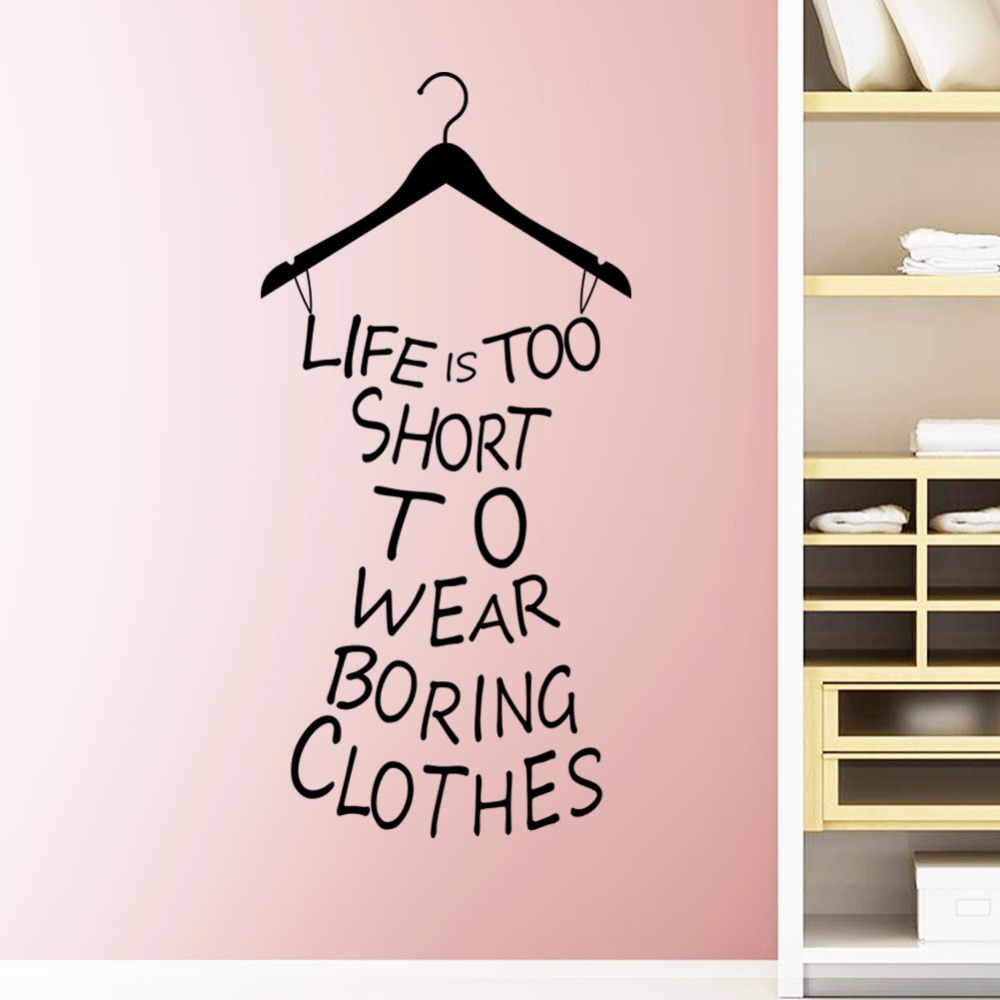 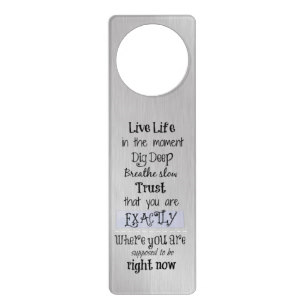 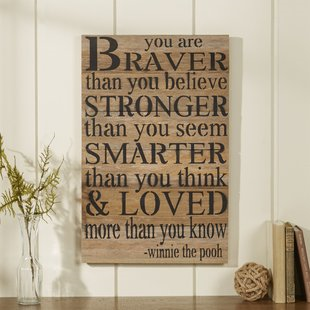 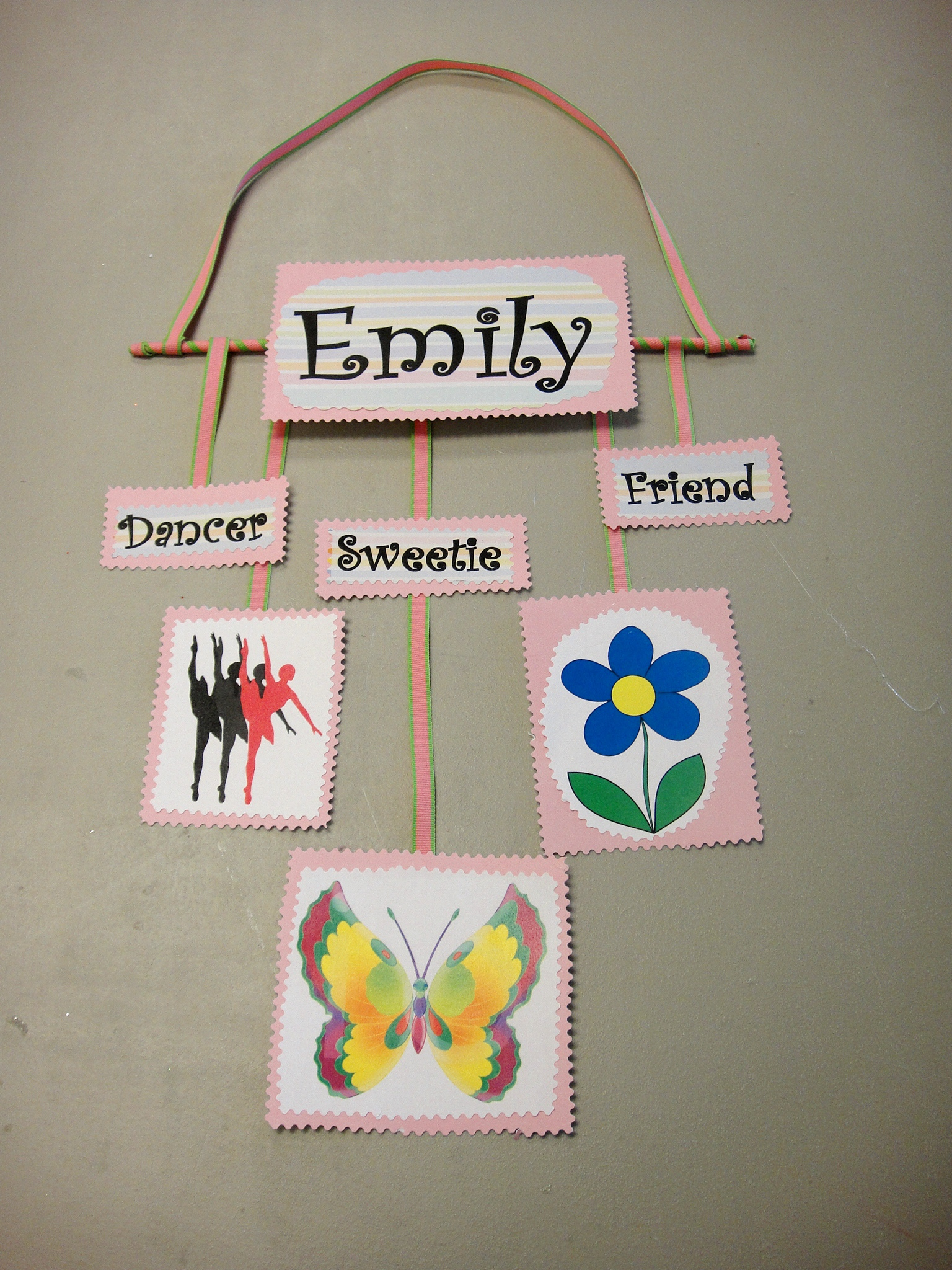 Reading. Remember reading is the most important homework you can do; try and read every night even if it is just for 10 minutes.  Sometimes it is also nice to have stories read to you (these count in your termly total). This term every child from Year 2 upwards will be given a Reading Passport to encourage them to read after the more structured progression in Foundation and Year 1.  Every time they complete a book they can collect 1 – 3 stamps (dependent on book’s length) in their passport.  Each completed page is entered into a draw at the end of term and the first 5 drawn out get to travel to Truro to buy a book of their choice from Waterstones funded by the school.My Target is: a book a week        This half term I have read these books:                                                                                              Total:Reading. Remember reading is the most important homework you can do; try and read every night even if it is just for 10 minutes.  Sometimes it is also nice to have stories read to you (these count in your termly total). This term every child from Year 2 upwards will be given a Reading Passport to encourage them to read after the more structured progression in Foundation and Year 1.  Every time they complete a book they can collect 1 – 3 stamps (dependent on book’s length) in their passport.  Each completed page is entered into a draw at the end of term and the first 5 drawn out get to travel to Truro to buy a book of their choice from Waterstones funded by the school.My Target is: a book a week        This half term I have read these books:                                                                                              Total:Reading. Remember reading is the most important homework you can do; try and read every night even if it is just for 10 minutes.  Sometimes it is also nice to have stories read to you (these count in your termly total). This term every child from Year 2 upwards will be given a Reading Passport to encourage them to read after the more structured progression in Foundation and Year 1.  Every time they complete a book they can collect 1 – 3 stamps (dependent on book’s length) in their passport.  Each completed page is entered into a draw at the end of term and the first 5 drawn out get to travel to Truro to buy a book of their choice from Waterstones funded by the school.My Target is: a book a week        This half term I have read these books:                                                                                              Total:Reading. Remember reading is the most important homework you can do; try and read every night even if it is just for 10 minutes.  Sometimes it is also nice to have stories read to you (these count in your termly total). This term every child from Year 2 upwards will be given a Reading Passport to encourage them to read after the more structured progression in Foundation and Year 1.  Every time they complete a book they can collect 1 – 3 stamps (dependent on book’s length) in their passport.  Each completed page is entered into a draw at the end of term and the first 5 drawn out get to travel to Truro to buy a book of their choice from Waterstones funded by the school.My Target is: a book a week        This half term I have read these books:                                                                                              Total:Reading. Remember reading is the most important homework you can do; try and read every night even if it is just for 10 minutes.  Sometimes it is also nice to have stories read to you (these count in your termly total). This term every child from Year 2 upwards will be given a Reading Passport to encourage them to read after the more structured progression in Foundation and Year 1.  Every time they complete a book they can collect 1 – 3 stamps (dependent on book’s length) in their passport.  Each completed page is entered into a draw at the end of term and the first 5 drawn out get to travel to Truro to buy a book of their choice from Waterstones funded by the school.My Target is: a book a week        This half term I have read these books:                                                                                              Total:Personal Moral SpiritualJourneys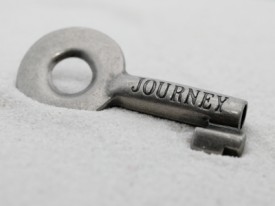 Growing up, looking forward;Life is a journey – where do you think yours will take you? Think of your journey over the next 10 years – which aspects of growing up are you looking forward to and which are you not looking forward to so much? Driving a car? Getting a job? Having to pay tax? Not going to school….??!!Can you draw a diagram or picture that shows 2 things you are looking forward to as an adult and 2 things you feel are better when you’re a child.Taking risks:In life we often have to weigh up which risks are worth taking – climbing a tree, confiding a secret, investing our money. Some people are famous for having taken measured risks. Dame Ellen McCarthy sailed around the world and broke the world speed record – what were the risks she had to weigh up before she went? Was it a risk worth taking? Bear Grylls famously paraglided above Mount Everest in 2007, setting a new world altitude record. There were many risks involved in this. Was it a risk worth taking? Research a famous person who has taken a measured risk and write a list of questions they would have needed to ask themselves before they embarked on their adventure. You can do this on paper or make a Powerpoint presentation that we can share in assembly. Was it a risk worth taking? Travelling together:Life is a journey that is difficult to travel alone.  What makes someone a good friend to travel with?All friends like to feel valued so make something for a friend; it could be something that shows how well you know them and what they like. No regrets: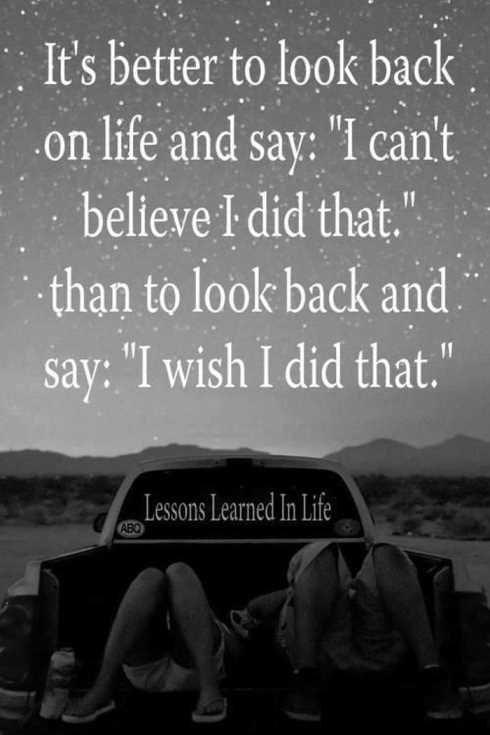 Do you agree with this quote? How could this affect the way you live your life?Make a door hanger or something you will see every day to remind you to live without regrets. Ideas below! Personal Moral SpiritualJourneysCommentCommentCommentCommentClass topicWrite about a spacecraft’s journey into space. You could write it as an imagined diary as one of the crew, a newspaper report or a story. Yu might like to use pictures to illustrate your work, or ICT to present it. You could use word processing, a drawing package or even an animation or film – the choice is yors.Research new space exploration that is happening right now – which countries are involved? What are the missions called? Where are they going?Draw planet Earth using coloured pencils. How will you show the sea – will you use solid colour or show currents in the water? Will you include any weather events? Would you like to signpost famous places?Make a map of a famous journey you would like to go on that involves a biome, climate or planet change! How far is it? What sort of data could you include – time taken? Animals seen? Weather – rainfall, wind, temperature?Class topicCommentCommentCommentComment